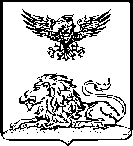 КОРОЧАНСКАЯ ТЕРРИТОРИАЛЬНАЯ ИЗБИРАТЕЛЬНАЯ КОМИССИЯ П О С Т А Н О В Л Е Н И Ег. КорочаО дополнительном  зачислении в резерв составов участковых комиссий избирательных участковсрока полномочий 2023-2028 годов на территории  Корочанского района На основании пункта 9 статьи 26 и пункта 5¹ статьи 27, Федерального закона «Об основных гарантиях избирательных прав и права на участие в референдуме граждан Российской Федерации», руководствуясь пунктами 12, 14, 15, 18 Порядка формирования резерва составов участковых комиссий и назначения нового члена участковой комиссии из резерва составов участковых комиссий (далее – Порядок), утвержденного постановлением Центральной избирательной комиссии Российской Федерации от 05.12.2012 года № 152/1137-6 (в ред. Постановления ЦИК России от 01.11.2017 № 108/903-7), постановляет: 1.  Зачислить в резерв составов участковых комиссий избирательных участков муниципального района «Корочанский район» лиц согласно прилагаемому списку (Прилагается). 2. Направить настоящее постановление в Избирательную комиссию Белгородской области для размещения на странице территориальной избирательной комиссии на официальном сайте Избирательной комиссии Белгородской области в информационно-телекоммуникационной сети «Интернет».3. Направить настоящее постановление для размещения на официальном сайте администрации муниципального района «Корочанский район» на странице Корочанской территориальной избирательной комиссии. 4. Контроль за выполнением настоящего постановления возложить на председателя Корочанской территориальной избирательной комиссии И.И. Масленникову.               ПредседательКорочанской  территориальной   избирательной комиссии                                                        И.И.Масленникова                   СекретарьКорочанской территориальной   избирательной комиссии                                                                    Н.С.Цоцорина                                                                                         Приложение1 сентября 2023 года№ 31/196-1                                                      к постановлению          Корочанской территориальной                                                                избирательной комиссииот 1 сентября 2023 года № 31/196-1№№ п/пФамилия, имя, отчество,Дата рожденияНаименование субъекта выдвиженияОчередность назначения, указанная политической партией(при наличии)Название группыНомера УИК входящие в группуСвятова Надежда Васильевна06.07.1959Собрание избирателейПоповское  сельское поселение666